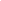 This plan is designed to show how music students - who arrive with no middle school coursework in World Language or Math – can achieve the full-IB diploma.  Please see Mr. Quinn for additional plan options.Notes: 	Full IB students complete core elements (the Extended Essay and CAS) during IB-Theory of Knowledge 1/2.	IB Marine Science (a one-year course) and IB Physics (a two-year course) are only taught at the SL level.            		If you are interested in the field of Engineering, most colleges require at least one full year of Physics.	US History, Multicultural US History and Ethnic Studies do not fulfill Group 3 subject requirements	Multicultural US History and Ethnic Studies offer CHS creditMathematics Course Flow Chart for IB Students: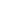 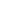 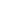 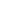 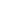 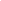 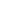 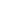 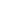 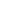 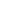 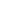 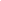 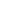 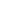 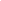 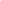 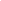 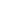 9th GRADEFIRST SEMESTERSECOND SEMESTER9th GRADEEnglish 9 HonorsEnglish 9 Honors9th GRADEMathematics (see flow chart at bottom for appropriate level)Mathematics (see flow chart at bottom for appropriate level)9th GRADEBiology HonorsBiology Honors9th GRADELanguage: French or Mandarin or SpanishLanguage: French or Mandarin or Spanish9th GRADEWorld History 9 HonorsAny Academic Elective9th GRADEMusicMusic10th GRADEFIRST SEMESTERSECOND SEMESTER10th GRADEEnglish 10 HonorsEnglish 10 Honors10th GRADEWorld History 10 HonorsWorld History 10 Honors10th GRADEMathematics (see flow chart at bottom for appropriate level)Mathematics (see flow chart at bottom for appropriate level)10th GRADEChemistry HonorsChemistry Honors10th GRADELanguage: French or Mandarin or SpanishLanguage: French or Mandarin or Spanish10th GRADEMusicMusic11th GRADEFIRST SEMESTERSECOND SEMESTER11th GRADEYear One of IB English Language & LiteratureYear One of IB English Language & Literature11th GRADEUS History/Multi-Cultural US History/IB History (HL - Year 1)US History/Multi-Cultural US History/IB History (HL - Year 1)11th GRADEAlgebra 2 Honors or Precalculus for IB orIB Applications and Interpretation SL or IB Analysis and Approaches SLAlgebra 2 Honors or Precalculus for IB orIB Applications and Interpretation SL or IB Analysis and Approaches SL11th GRADEYear One of IB Science: IB Biology or IB Chemistry or IB Physics / IB Marine ScienceYear One of IB Science: IB Biology or IB Chemistry or IB Physics / IB Marine Science11th GRADEIB Language: French or Mandarin or SpanishIB Language: French or Mandarin or Spanish11th GRADEIB Music SL (taken in 11th or 12th grade) or MusicIB Music SL (taken in 11th or 12th grade) or Music11th GRADEIB Theory of Knowledge 112th GRADEFIRST SEMESTERSECOND SEMESTER12th GRADEYear Two of IB English Language & LiteratureYear Two of IB English Language & Literature12th GRADEIB History (SL/HL - Year 2) or Global Politics SLIB History (SL/HL - Year 2) or Global Politics SL12th GRADEIB Applications and Interpretation SL / HL or IB Analysis and Approaches SL / HLIB Applications and Interpretation SL / HL or IB Analysis and Approaches SL / HL12th GRADEYear Two of IB Science: IB Biology or IB Chemistry or IB Physics / IB Marine ScienceYear Two of IB Science: IB Biology or IB Chemistry or IB Physics / IB Marine Science12th GRADEIB Language: French or Mandarin or SpanishIB Language: French or Mandarin or Spanish12th GRADEIB Music SL/HL or MusicIB Music SL/HL or Music12th GRADEIB Theory of Knowledge 2